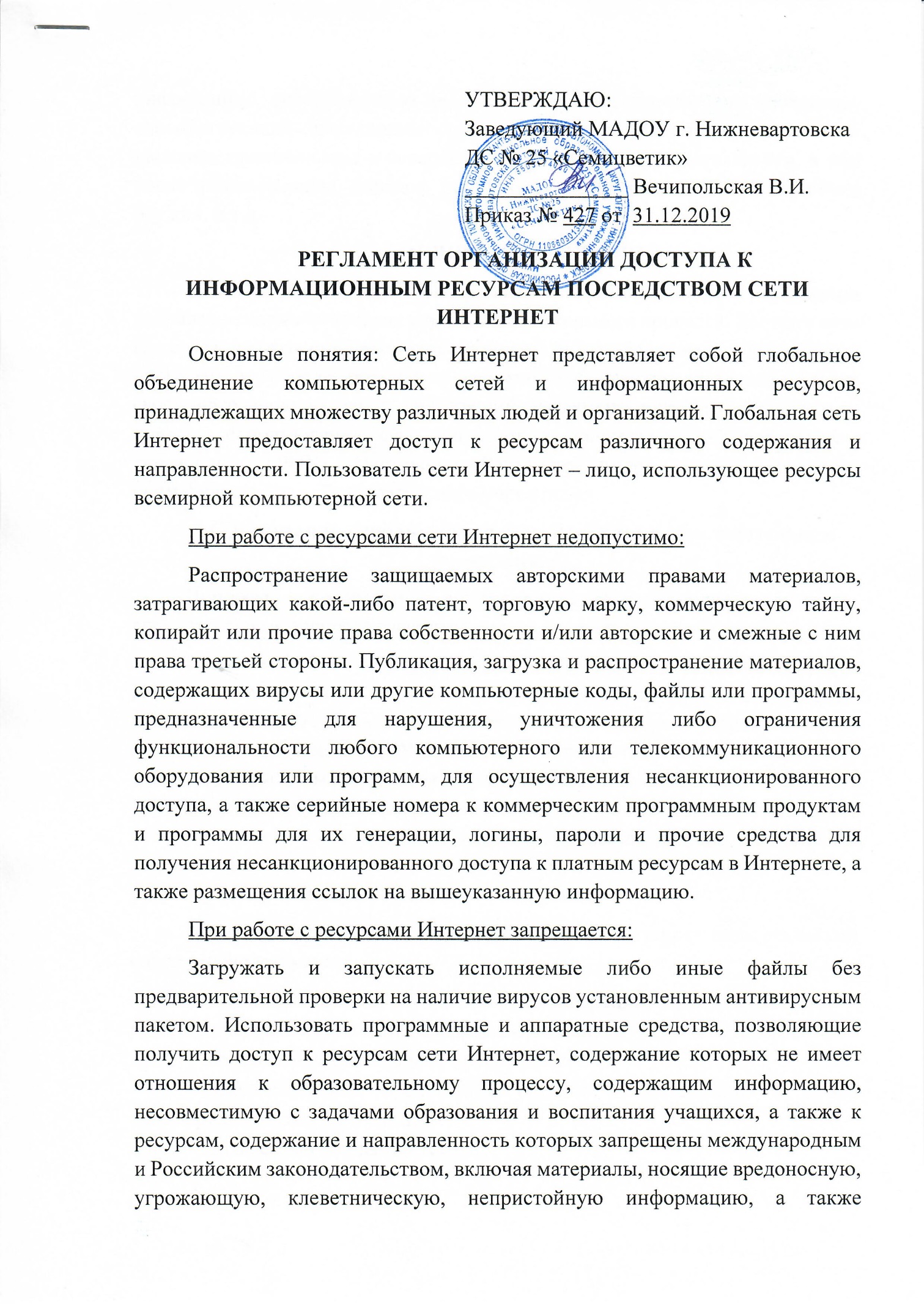 Основные понятия: Сеть Интернет представляет собой глобальное объединение компьютерных сетей и информационных ресурсов, принадлежащих множеству различных людей и организаций. Глобальная сеть Интернет предоставляет доступ к ресурсам различного содержания и направленности. Пользователь сети Интернет – лицо, использующее ресурсы всемирной компьютерной сети. При работе с ресурсами сети Интернет недопустимо: Распространение защищаемых авторскими правами материалов, затрагивающих какой-либо патент, торговую марку, коммерческую тайну, копирайт или прочие права собственности и/или авторские и смежные с ним права третьей стороны. Публикация, загрузка и распространение материалов, содержащих вирусы или другие компьютерные коды, файлы или программы, предназначенные для нарушения, уничтожения либо ограничения функциональности любого компьютерного или телекоммуникационного оборудования или программ, для осуществления несанкционированного доступа, а также серийные номера к коммерческим программным продуктам и программы для их генерации, логины, пароли и прочие средства для получения несанкционированного доступа к платным ресурсам в Интернете, а также размещения ссылок на вышеуказанную информацию. При работе с ресурсами Интернет запрещается: Загружать и запускать исполняемые либо иные файлы без предварительной проверки на наличие вирусов установленным антивирусным пакетом. Использовать программные и аппаратные средства, позволяющие получить доступ к ресурсам сети Интернет, содержание которых не имеет отношения к образовательному процессу, содержащим информацию, несовместимую с задачами образования и воспитания учащихся, а также к ресурсам, содержание и направленность которых запрещены международным и Российским законодательством, включая материалы, носящие вредоносную, угрожающую, клеветническую, непристойную информацию, а также информацию, оскорбляющую честь и достоинство других лиц, материалы, способствующие разжиганию национальной розни, подстрекающие к насилию, призывающие к совершению противоправной деятельности, в том числе разъясняющие порядок применения взрывчатых веществ и иного оружия, и т.д. ОБЩИЕ ПОЛОЖЕНИЯ.Использование сети Интернет в образовательном учреждении направлено на решение задач учебно-воспитательного процесса. Доступ к сети Интернет должен осуществляться только с использованием лицензионного программного обеспечения или программного обеспечения, разрешенного для свободного использования. Настоящий Регламент регулирует условия и порядок использования сети Интернет в дошкольном образовательном учреждении (ДОУ). Настоящий Регламент имеет статус локального нормативного акта образовательного учреждения. Организация использования сети Интернет в образовательном учреждении.Вопросы использования возможностей сети Интернет в учебно-воспитательном процессе рассматриваются на педагогическом совете. Педагогический совет утверждает Правила использования сети Интернет на учебный год. Правила вводятся в действие приказом руководителя ДОУ. Правила использования сети Интернет разрабатываются педагогическим советом ДОУ на основе данного регламента самостоятельно либо с привлечением внешних экспертов, в качестве которых могут выступать преподаватели других общеобразовательных учреждений, имеющие опыт использования Интернета в образовательном процессе, специалисты в области информационных технологий, представители муниципальных органов управления образования, родители обучающихся. При разработке правил использования сети Интернет педагогический совет руководствуется:законодательством Российской Федерации, региональными и муниципальными нормативно-правовыми актами;целями образовательного процесса;рекомендациями профильных органов и организаций в сфере классификации ресурсов Сети;интересами обучающихся. Руководитель ДОУ отвечает за обеспечение пользователям (сотрудникам и обучающимся) эффективного и безопасного доступа к сети Интернет. Для обеспечения доступа к Сети участникам образовательного процесса руководитель ДОУ назначает своим приказом ответственного из числа сотрудников образовательного учреждения за организацию работы с Интернетом и ограничение доступа.Педагогический совет ДОУ:принимает решение о разрешении/блокировании доступа к определенным ресурсам и (или) категориям ресурсов сети Интернет;определяет объем и характер информации, публикуемой на Интернетресурсах ДОУ. Во время уроков и других занятий в рамках учебного процесса контроль использования обучающимися сети Интернет осуществляет преподаватель, ведущий занятие. При этом преподаватель:наблюдает за использованием компьютера в сети Интернет обучающимися;принимает меры по пресечению обращений к ресурсам, не имеющим отношения к образовательному процессу. Во время свободного доступа обучающихся к сети Интернет вне учебных занятий, контроль использования ресурсов Интернета осуществляют работники ДОУ, определенные приказом его руководителя. Работник ДОУ:наблюдает за использованием компьютера в сети Интернет обучающимися;принимает меры по пресечению обращений к ресурсам, не имеющим отношения к образовательному процессу. При использовании сети Интернет в ДОУ учащимся предоставляется доступ только к тем ресурсам, содержание которых не противоречит законодательству Российской Федерации, и которые имеют прямое отношение к образовательному процессу. Проверка выполнения такого требования осуществляется с помощью специальных технических средств и программного обеспечения контентной фильтрации, установленного в ОУ или предоставленного оператором услуг связи. Пользователи сети Интернет в ДОУ должны учитывать, что технические средства и программное обеспечение не могут обеспечить полную фильтрацию ресурсов сети Интернет вследствие частого обновления ресурсов. В связи с этим существует вероятность обнаружения обучающимися ресурсов, не имеющих отношения к образовательному процессу, содержание которых противоречит законодательству Российской Федерации. Участникам использования сети Интернет в ДОУ следует осознавать, что ДОУ не несет ответственности за случайный доступ к подобной информации, размещенной не на Интернетресурсах ДОУ. При обнаружении указанной информации пользователю необходимо сообщить об этом ответственному за использование сети Интернет в ДОУ, указав при этом адрес ресурса. Отнесение определенных ресурсов и (или) категорий ресурсов в соответствующие группы, доступ к которым регулируется техническими средствами и программным обеспечением контентной фильтрации, в соответствии с принятыми в ДОУ правилами, обеспечивается назначенным работником ДОУ. Принципы размещения информации на Интернет-ресурсах ДОУ призваны обеспечить:соблюдение действующего законодательства Российской Федерации, интересов и прав граждан;защиту персональных данных обучающихся, преподавателей и сотрудников ДОУ;достоверность и корректность информации. Персональные данные обучающихся (включая фамилию и имя, класс/группу/год обучения, возраст, фотографию, данные о месте жительства, телефонах и пр., иные сведения личного характера) могут размещаться на интернет-ресурсах только с письменного согласия лица, чьи персональные данные размещаются.В информационных сообщениях о мероприятиях, размещенных на сайте ДОУ без уведомления и получения согласия упомянутых лиц или их законных представителей, могут быть указаны лишь имя обучающегося, либо фамилия, имя и отчество преподавателя, сотрудника или родителя. При получении согласия на размещение персональных данных, представитель ДОУ обязан разъяснить возможные риски и последствия их опубликования. ДОУ не несет ответственности за такие последствия, если предварительно было получено письменное согласие лица (его законного представителя) на опубликование персональных данных. Права, обязанности и ответственность пользователей.Педагоги, сотрудники и обучающиеся могут бесплатно пользоваться доступом к глобальным Интернет-ресурсам по разрешению лица, назначенного ответственным за организацию в ОУ работы сети Интернет и ограничению доступа. Пользователям запрещается:Осуществлять действия, запрещенные законодательством РФ. Посещать сайты, содержание и тематика которых не допустимы для несовершеннолетних и/или нарушают законодательство Российской Федерации (порнография, эротика, пропаганда насилия, терроризма, политического и религиозного экстремизма, национальной, расовой и т.п. розни, иные ресурсы схожей направленности). Загрузка и распространение материалов, содержащих вирусы или другие компьютерные коды, файлы или программы, предназначенные для нарушения, уничтожения либо ограничения функциональности любого компьютерного или телекоммуникационного оборудования или программ, для осуществления несанкционированного доступа, а также серийные номера к коммерческим программным продуктам и программы для их генерации, логины, пароли и прочие средства для получения несанкционированного доступа к платным ресурсам в Интернете, а также размещения ссылок на вышеуказанную информацию. Загружать и запускать исполняемые либо иные файлы без предварительной проверки на наличие вирусов установленным антивирусным пакетом. Передавать информацию, представляющую коммерческую или государственную тайну, распространять информацию, порочащую честь и достоинство граждан. Устанавливать на компьютерах дополнительное программное обеспечение, как полученное в Интернете, так и любое другое без специального разрешения. Изменять конфигурацию компьютеров, в том числе менять системные настройки компьютера и всех программ, установленных на нем. Осуществлять действия, направленные на "взлом" любых компьютеров, находящихся как в «точке доступа к Интернету» ОУ, так и за его пределами. Использовать возможности «точки доступа к Интернету» ОУ для пересылки и записи непристойной, клеветнической, оскорбительной, угрожающей и порнографической продукции, материалов и информации. Осуществлять любые сделки через Интернет. Пользователи несут ответственность:За содержание передаваемой, принимаемой и печатаемой информации. За нанесение любого ущерба оборудованию в «точке доступа к Интернету» (порча имущества, вывод оборудования из рабочего состояния) пользователь несет материальную ответственность. При случайном обнаружении ресурса, содержание которого не имеет отношения к образовательному процессу, следует незамедлительно сообщить об этом преподавателю, проводящему занятие. Педагог обязан зафиксировать доменный адрес ресурса, время его обнаружения и сообщить об этом лицу, ответственному за работу сети и ограничение доступа к информационным ресурсам с тем, чтобы этот ресурс был занесен в общий список запрещенных ресурсов. Пользователи имеют право:Работать в сети Интернет в течение периода времени, определенного Правилами ДОУ. Сохранять полученную информацию на съемном накопителе. Размещать собственную информацию в сети Интернет на Интернет-ресурсах ОУ.